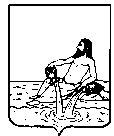 АДМИНИСТРАЦИЯ ВЕЛИКОУСТЮГСКОГО МУНИЦИПАЛЬНОГО ОКРУГАВОЛОГОДСКОЙ ОБЛАСТИПОСТАНОВЛЕНИЕ29.01.2024        		   						                         № 208г. Великий УстюгОб утверждении календарного плана официальных физкультурных мероприятий и спортивных мероприятий Великоустюгского муниципального округа на 2024 годВ целях популяризации физической культуры и спорта как важного средства укрепления здоровья, совершенствования форм организации спортивно-массовой и физкультурно-оздоровительной работы в коллективах физической культуры в округе, оценки учебно-тренировочной работы и выявления сильнейших спортсменов и команд для участия в областных спортивно-массовых мероприятиях, согласно статье 9.1 Федерального закона от 04.12.2007 № 329-ФЗ «О физической культуре и спорте в Российской Федерации», постановлению администрации Великоустюгского муни-ципального округа от 09.02.2023 № 286 «Об утверждении муниципальной программы “Развитие физической культуры и спорта в Великоустюгском муниципальном округе на 2023-2027 годы”», руководствуясь статьёй 33 Устава Великоустюгского муници-пального округа,ПОСТАНОВЛЯЮ:1. Утвердить прилагаемый календарный план официальных физкультурных мероприятий и спортивных мероприятий Великоустюгского муниципального округа на 2024 год.2. Контроль за исполнением настоящего постановления возложить на управление культуры, спорта и молодежной политики.3. Настоящее постановление подлежит размещению на официальном сайте администрации Великоустюгского муниципального округа.4. Постановление вступает в силу со дня подписания.Временно исполняющий полномочия Главы Великоустюгского муниципального округа                                            И.А. АбрамовПриложение УТВЕРЖДЕНпостановлением администрацииВеликоустюгского муниципального округаот 29.01.2024 № 208КАЛЕНДАРНЫЙ ПЛАНофициальных физкультурных мероприятий и спортивных мероприятий Великоустюгского муниципального округа на 2024 год234567891011121314151617181920212223242526272829303132333435363738394041424344454647№ п/п№ в КПНаименование мероприятияСроки проведенияМесто проведенияСумма, финансированиеСумма, финансированиеСумма, финансированиеСумма, финансированиеСумма, финансированиеСумма, финансированиеСумма, финансирование№ п/п№ в КПНаименование мероприятияСроки проведенияМесто проведениямероприя-тия в рамках муници-пального заданиямероприятия округамероприятия округамероприятия округамероприятия округамероприятия округавыездные мероприятия№ п/п№ в КПНаименование мероприятияСроки проведенияМесто проведенияСШОкруг НоваторКрасавиноГТОлица с ОВЗвыездные мероприятия11-1-2Личное Первенство Великоустюгского округа по шахматам среди мужчинянварь- мартГШК5 370,00  21-2-1Первенство Вологодского округа по мини-футболу среди юношеских команд 2012-2013 г.р.январь- мартзал игровых видов спорта7 860,00  31-3-2Спортивная акция «Вставай на лыжи!»январь Новатор 0,00 *12345678910111241-4-2Тематическая встреча "Как быстро вернуться в форму после праздни-ков"январь Новатор 0,00 *51-5-2Соревнования по нас-тольному теннису "Но-вогодний турнир"январьЗал игровых видов спорта4 280,00  61-6-2Соревнования по дартсу среди ветерановянварьКрасавино1280,0071-7-2Турнир г. Красавино по баскетболу среди юно-шейянварьКрасавино4280,0081-8-2Соревнования по хоккею в валенкахянварьКрасавино840,0091-9-2Первенство Великоус-тюгского округа по баскетболу среди муж-ских и женских команд январь-майПо положению13 160,00  101-10-2Первенство Великоустюгского округа по волейболу среди мужских и женских командянварь-майПо положению13 160,00  111-11-1Межмуниципальные соревнования по плаванию "Крещенские морозы 2024"январьПлавательный 
бассейн7 660,00  1234566789101112121-12-1Междугородний турнир по мини-футболу «Кубок СШ Великоустюгского округа» среди детских команд 2016 г.р. январьЗал игровых видов спорта8 140,00  8 140,00  131-13-1II этап Кубка Вологод-ской области по лыжным гонкам среди сборных команд муниципальных образований и иных спортивных организацийянварьЦЛСиО "Карпово"71 600,00  141-14-1III этап Кубка Вологод-ской области по лыжным гонкам среди сборных команд муниципальных образований и иных спортивных организаций январьг. Тотьма0,00 *151-15-1II этап Кубка Вологод-ской области по поли-атлону памяти А.И. Фе-дякова, 3-борье с лыж-ной гонкой январьЦСиО "Комела"38 000,00  161-16-1Первенство Вологодской области по мини-фут-болу среди детских и юношеских команд спор-тивный сезон 2023-2024 год: 2012 г.р., 2013 г.р., 2014-2015 г.р.январь-апрельВологодская обл.80 000,00  123456789101112171-17-1Открытые личные сорев-нования по лыжным гонкам Первенство МБУ ДО "Нюксенская ДЮСШ", III этап меж-муниципальных сорев-нований по лыжным гонкам "Кубок Востока" январьНюксеница20 000,00  181-18-1II региональный этап Всероссийских сорев-нований юных хокке-истов "Золотая шайба", юноши 2013-2014 г.р., областной финал, в рамках мероприятий школьной спортивной лигиянварьп. Шексна30 200,00  191-19-2Первенство Великоус-тюгского округа по нас-тольному теннису среди команд юношей и де-вушек обучающихся профессиональных об-разовательных органи-заций в зачёт годовой СпартакиадыянварьЗал игровых видов спорта2 210,00  202-1-2Спортивная эстафета среди мужчин к  Дню защитника Отечествафевральп. Новатор 3 800,00  123456789101112212-2-2Лично-командное первенство по плаванию в зачёт годовой Спартакиады среди кол-лективов физической культуры  Великоустюгского округа февраль бассейн4 960,00  222-3-2Блицтурнир Великоустюгского округа по шахматам среди мужчин и ветеранов, посвящённый Дню защитника Отечества февральГШК1 800,00  232-4-2Турнир Великоустюгского округа по настольному теннису, посвящённый Дню защитника Отечества. февраль Зал игровых видов спорта2 570,00  242-5-2Турнир Великоустюгского округа по мини-футболу среди команд ветеранов (40 лет и старше), посвящённый Дню защитника Отечества. февральЗал игровых видов спорта7 500,00  123456789101112252-6-2Междугородний турнир по волейболу среди мужских команд, посвя-щенный Дню защитника ОтечествафевральКрасави-но6060,00262-7-2Командное первенство г. Красавино среди предп-риятий и учреждений по стрельбе из пневма-тической винтовкифевральКрасави-но440,00272-8-2Командное первенство г. Красавино среди детских дошкольных учреждений по лыжным гонкамфевральКрасави-но2720,00282-9-2Соревнования по стрель-бе из пневматической винтовки среди вете-рановфевральКрасави-но1340,00292-10-2Соревнования по лыж-ным гонкам среди производственных кол-лективов г. КрасавинофевральКрасави-но380,00123456789101112302-11-2Первенство Великоус-тюгского округа по баскетболу среди команд юношей и девушек обучающихся професси-ональных образователь-ных организаций в зачёт годовой Спартакиадыфевраль - мартПо положе-нию13 700,00  312-12-1Чемпионат и первенство города Коряжма по лег-кой атлетикефевральг. Коряжма0,00 *322-13-1Открытое первенство г. Шарья по легкой атле-тике среди юношей и девушек 2005 г.р. и старше, 2006-2007 гг.р., 2008-2009 гг.р.февральг. Шарья15 000,00  332-14-1Первенство Вологодской области по лыжным гонкам, IV этап Кубка Вологодской области по лыжным гонкам среди сборных команд муници-пальных образований и иных спортивных орга-низаций России среди юношей и девушек 2007-2008 г.р.февральЦЛСиО "Карпово"30 000,00  123456789101112342-15-3Областные соревнования по волейболу  "Белая лебедь"февральс. Нюксеница20 000,00  352-16-1Соревнования по плаванию памяти ЗМС Владимира Косинскогофевральг. Котлас0,00 *362-17-1Чемпионат и первенство Вологодской области по плаванию февральг. Вологда70 000,00  372-18-1Областные соревнования по баскетболу среди команд мальчиков 2011-2012 г.р. на призы Снегурочки февральг. Вологда35 000,00  382-19-1III этап Кубка Вологодской области по полиатлону памяти А.И. Федякова, 3-борье с лыжной гонкойфевральг. Черепо-вец30 000,00  392-20-1Лично-командное первенство Вологодской области по лыжным гонкам "Кубок малыша-2024" на призы А. Богалий февральпгт. Вожега20 000,00  123456789101112402-21-2Личное первенство Ве-ликоустюгского округа по стрельбе из пнев-матической винтовки среди инвалидов и лиц с ограниченными возмож-ностями здоровья, посвя-щённое Дню защитника Отечества февральспортивный зал г.Красавино1 900,00  412-22-1Соревнования по лыж-ным гонкам «Кубок Малыша» среди млад-ших школьников обще-образовательных школ Великоустюгского ок-руга февральСтадион «Спартак»12 000,00  422-23-2Спортивный марафон среди инвалидов и лиц с ограниченными возмож-ностями здоровья, пос-вящённый областному Дню здоровья февральСтадион «Спартак»6 000,00  432-24-1Сдача нормативов ГТО по плаванию  февральПлавательный бассейн1 500,00  123456789101112442-25-2Муниципальные сорев-нования «Великоустюг-ская лыжня здоровья», посвящённые XLI Всероссийской массовой лыжной гонки «Лыжня России»  февральСтадион «СПАРТАК»29 000,00  452-26-1Соревнования по лыж-ным гонкам «Юный лыжник» среди общеоб-разовательных школ Великоустюгского округафевральЛыжная база «Салют»17 000,00  462-27-1Турнир по хоккею, пос-вящённый памяти Героя Российской Федерации С. ПремининафевральМороз Арена105 000,00  472-28-1Муниципальный этап Всероссийского спор-тивного фестивалясреди допризывной и призыв-ной молодежи "Игры отважных" (ГТО)февральЗал игровых видов спорта4 660,00  482-29-2 Товарищеский турнир по мини-футболу среди детей "Зимний мяч"февральНоватор 4 080,00  492-30-2Зимняя спартакиада ве-теранов Великоустюг-ского муниципального  округа февральСтадион «Спартак»0,00 *123456789101112502-31-1Лично-командное первенство Вологодской области по лыжным гонкам на произы чемпиона мира и Европы М.Цветковафевральг. Бабаево30 000,00  512-32-2XXII Межрегиональный турнир по баскетболу среди мужских команд «Кубок Деда Мороза»23-25 февраля зал игровых видов спорта 0,00 *522-33-2Турнир по мини-футболу  среди пап и детей "Папа и я – футбольная семья"февральНоватор 2 000,00  533-1-2Лично-командное пер-венство по лыжным гонкам Великоустюг-ского округа в зачёт годовой Спартакиады среди коллективов физ-культуры предприятий, организаций и обучаю-щихся профессиональ-ных образовательных организаций март лыжная база "Салют"18 000,00  543-2-2Турнир Великоустюг-ского округа по нас-тольному теннису среди женщин, посвященный Дню 8 мартамартЗал игровых видов спорта2 450,00  123456789101112553-3-2Первенство г. Красавино по волейболу среди женских командмартКрасавино5220,00563-4-2Спортивно-массовые мероприятия, посвящен-ные празднованию Мас-леницы "Зимние веселые старты"мартКрасавино200,00573-5-2Соревнования по мини-футболу среди детских садов г. КрасавиномартКрасавино3500,00583-6-2Межрегиональный тур-нир по спортивной акро-батике мартНоватор0,00 *593-7-2Командное первенство по шахматам в зачёт годовой Спартакиады среди коллективов физи-ческой культуры Вели-коустюгского округа13 мартаГШК2 150,00  603-8-1Кубка Вологодской области по лыжным гонкам среди сборных команд муниципальных образований, IV этап мартЦЛСиО "Карпово"40 000,00  613-9-1Областные соревнования по биатлону, IV этап Кубка Севергазбанка Во-логодской областимартг. Вологда15 000,00  123456789101112623-10-1Первенство города Ко-ряжма по плаваниюмартг. Коряжма0,00 *633-11-2Чемпионат Великоус-тюгского округа по рыб-ной ловле на мормышкумартПо положению1 430,00  643-12-1Первенстве Северо-Запа-дного федерального ок-руга России по кик-боксингу дисциплинах: «поинтфайтинг» «лайт-контакт» «сольные ком-позиции»                  мартг. Черепо-вец25 000,00  653-13-1Лично-командное пер-венство и чемпионат Вологодской области по биатлону памяти двук-ратного Олимпийского чемпиона, ЗМС СССР Н.А. Алябьева мартс. Смета-нино15 000,00  663-14-1Чемпионат и первенство Вологодской области по марафону, Кубка Воло-годской области по лыжным гонкам среди сборных команд муни-ципальных образований и иных организаций, V этап  мартс. Сямжа25 000,00  673-15-1IV этап "Кубок Востока" по лыжным гонкам мартг. Никольск0,00 *123456789101112683-16-1Первенство Вологодской области среди команд мальчиков и девочек по мини - баскетболу 2013 - 2014 г.р.мартПо положе-нию30 000,00  693-17-1Первенство Тотемского муниципального округа по плаваниюмартг. Тотьма15 000,00  703-18-1Открытые соревнования по лыжным гонкам памяти Мастера Спорта СССР В.Г. Старостинамартп. Шипи-цыно0,00 *713-19-1Первенство Вологодской области по баскетболу среди муниципальных округов, 2006-2007 г.р. (юноши и девушки) март г. Грязовец               г. Шексна60 000,00  723-20-1Первенство Вологодской области среди допризыв-ной и призывной моло-дежи по полиатлону (3-борье с лыжной гонкой) памяти А.И. Федяковамартп. Молочное20 000,00  733-21-1Чемпионат ШБЛ «КЭС-БАСКЕТ» среди команд общеобразовательных организаций в рамках общероссийского про-екта «Баскетбол в шко-лу», областной финалмартг. Вологда45 000,00  123456789101112743-22-1Межрегиональные соре-внования по лыжным гонкам, посвящённые памяти воина-интерна-ционалиста Валерия Лаптевамартас. Усть-Алексе-ево7 500,00  753-23-2Личное первенство ок-руга по шахматам среди инвалидов и лиц с ограниченными возможностями здоровья, посвящённое 8 Марта мартГШК1 870,00  763-24-1Личное первенство Великоустюгского округа по шахматам среди школьниковмартЦДО6 500,00  773-25-1Сдача нормативов ГТО по бегу на лыжахмартаПо положе-нию5 000,00  783-26-1Кубок Великоустюгского округа по волейболу среди команд юношей и девушек общеобразовательных школ мартЗал игровых видов спорта12 480,00  123456789101112793-27-1Межрегиональный тур-нир по баскетболу среди команд девочек 2011-2012 г.р. «Кубок Деда Мороза» мартЗал игровых
видов спорта10 000,00  803-28-2Первенство Великоус-тюгского округа по плаванию среди команд обучающихся профес-сиональных образова-тельных организаций в зачет годовой Спарта-киады3 мартаПлавательный бассейн2 420,00  813-29-2Междугородний турнир по волейболу памяти С.В. Шаверина, среди девушек 2008 года и младшемартКраса-вино0,00 *823-30-2Соревнования "Лыжня ветерана"мартСтадион «Спартак»0,00*833-31-1 I этап Х летней Спар-такиады учащихся Рос-сии, отборочные сорев-нования на Всероссйские соревнования «Весёлый дельфин»мартг. Вологда25 000,00  123456789101112843-32-1Муниципальный финал Первенства Лиги "Аврора" сезона 2023-2024 г.р. среди девушек 2008-2009 г.р.29.03-31.03зал игровых видов спорта 0,00 *853-33-1Соревнование по мини-баскетболу среди маль-чиков и девочек общеоб-разовательных школ Ве-ликоустюгского округамарт Зал игровых 
видов спорта8 000,00  863-34-2Мастер класс по йоге для женщин 40+март Новатор0,00 *873-35-2Спортивно-массовое мероприятие посвящён-ное празднованию масленицымарт Новатор 0,00*883-36-2Турнир по волейболу среди женских командмарт Новатор2 500,00  894-1-2Чемпионат Великоус-тюгского округа по настольному теннису среди женщин и мужчин. апрель Зал игровых видов спорта4 460,00  904-2-1Турнир по самбо памяти Героя Российской Феде-рации С. Преминина1 апреляЗал игровых видов спорта16 000,00  123456789101112914-3-2Командное первенство по пулевой стрельбе из пневматической вин-товки в зачёт годовой Спартакиады среди кол-лективов физической культуры Великоустюг-ского округа апрель Стрелковый тир БПОУ ВО "ВУ много-проф. колледж"2 660,00  924-4-2Кубок Великоустюг-ского округа по мини-футболу среди мужских команд апрель Зал игровых видов спорта9 840,00  934-5-2Спортивно-массовое ме-роприятие среди вете-ранских организаций Великоустюгского ок-руга (переходной кубок)апрельНоватор4 000,00  944-6-2Турнир по настольному теннису, приуроченный к всемирному дню игроы в настольныйф тенннис апрельНоватор4 000,00  954-7-2Квиз-плиз для работ-ников бюджетных обра-зовательных учрежденийапрельНоватор2 000,00  964-8-2Веселые старты среди детских дошкольных уч-реждений г. Красавиноапрель Краса-вино3500,00974-9-2Соревнования по шашкам среди ветерановапрель Краса-вино1340,00123456789101112984-10-2Межрегиональный тур-нир по волейболу среди мужских команд ветера-нов 55+ , посвященный Дню космонавтикиапрель Краса-вино1440,00994-11-1Первенство по баскет-болу Великоустюгского округа среди команд юношей и девушек общеобразовательных школ городаапрельСпортивные залы
города и округа12 600,00  1004-12-1Областные соревнования по лыжным гонкам (марафон), посвящённые закрытию лыжного се-зона 2023-2024 гг.апрель Лыжная база "Салют"20 000,00  1014-13-1Турнир по кикбоксингу, посвящённый памяти Героя Российской Феде-рации С. ПремининаапрельПо положению16 000,00  1024-14-1Первенство по баскет-болу Великоустюгского округа среди команд юношей и девушек общеобразовательных школ округаапрельСпортивные залы
города и округа7 000,00  1234567891011121034-15-1Соревнования по лёгкой атлетике «День сприн-тера» среди общеобразо-вательных школ Вели-коустюгского округа апрельСтадион «Спартак»7 000,00  1044-16-1Соревнования по фут-болу среди обучающихся начальных классов школ города и округа в зачёт годовой Спартакиады школьников апрельСпортивные залы
города и округа10 000,00  1054-17-1Сдача нормативов ГТО по силовым видам (гимнастика) апрельЗал игровых
видов спорта12 240,001064-18-1Сдача нормативов ГТО по стрельбе из пнев-матической винтовки апрельСтрелковый тир
БПОУ ВО
«Вумногопроф. колледж»1 000,00  1074-19-1Первенство Вологодской области по мини-фут-болу среди детских и юношеских команд спор-тивный сезон 2023-2024 год: 2012 г.р., 2013 г.р., 2014-2015 г.р. апрель                  г. Вологда0,00 *1234567891011121084-20-1Весеннее первенство МУ "Коряжемская СШ" по лёгкой атлетикеапрельг. Коряжма0,00 *1094-21-1Чемпионат и первенство Вологодской области по рукопашному бою                апрель                г. Вологда25 000,00  1104-22-2Первенство Вологодской области по баскетболу среди команд юношей и девушек 2007-2008 г.р. апрельг. Вологда                  г. Черепо-вец30 000,00  1114-23-1Турнир по хоккею с шайбой 2014-2015 г.р.29-30 апреляЛК "Мороз арена"0,00 *1124-24-1Междугородний турнир по мини-футболу "Зак-рытие зимнего первен-ства по мини-футболу среди детских команд 2013-2014 г.р."29 апреляЗал игровых видов спорта0,00*1134-25-1Соревнования по руко-пашному бою среди юношейапрельЦентр единоборств14 000,00  1144-26-2Акция «Яблоко здоро-вья»апрель новатор 0,00 *1234567891011121155-1-2Соревнования среди дет-ских дошкольных учреж-дений г. Красавино по легкой атлетике, посвя-щенные Дню защиты детеймайКраса-вино5420,001165-2-2Фестиваль скандинав-ской ходьбымайКраса-вино600,001175-3-2Соревнования "Папа, ма-ма, я - спортивная семья"майКраса-вино753,451185-4-2Межрегиональный тур-нир по мини-футболу среди детей 14-15г.рмайНоватор10 000,00  1195-5-2Межрегиональный тур-нир по мини-футболу среди детей 11-13г.рмайНоватор10 000,00  1205-6-2Всероссийская спортив-ная акция "Рекорд По-беды -2023"майНоватор1 000,00  1215-7-2Соревнования по спор-тивному ориентирова-ниюмайНоватор5 000,00  1225-8-2Легкоатлетическая эс-тафета по улицам города Великий Устюг, посвя-щённая 79-й годовщине Победы в Великой Оте-чественной войнемайУлицы города Великий Устюг, 31 000,00  1234567891011121235-9-2Первенство Великоус-тюгского округа по лёгкой атлетике и парал-лельный зачёт по Спар-такиаде обучающихся профессиональных обра-зовательных организа-циймайСтадион «СПАРТАК»17 000,00  1245-10-2Блицтурнир Великоус-тюгского округа по шахматам среди мужчин и ветеранов, посвящён-ное Победы в Великой Отечественной войне.майГШК1 940,00  1255-11-2Турнир по настольному теннису посвящённый Дню ПобедымайЗал игровых видов спорта2 570,00  1265-12-1Финал Кубка Вологод-ской области по лёгкой атлетике  майг. Черепо-вец25 000,00  1275-13-1Первенство МАОУ ДО "СШ Спортивный клуб Череповец" по плаванию3-7 маяЧерепо-вец30 000,00  1285-14-1Областные соревнования по полиатлону среди молодежи допризывного и призывного возраста, посвященные 79 годов-щине Победы в ВОВмайг. Вологда25 000,00  1234567891011121295-15-1Областные соревнования по лёгкой атлетике среди инвалидов и лиц с ограниченными возмож-ностями здоровьямайг. Вологда10 000,00  1305-16-2Легкоатлетический про-бег, посвящённый 79 го-довщине Победы в Вели-кой отечественной войне по маршруту д.Юдино – обелиск Герою Совет-ского Союза А.А. Кузнецову – д. Юдино майд. Юдино18 000,00  1315-17-1Соревнования по легко-атлетическому четырёх-борью  «Шиповка юных» среди общеобразователь-ных школ Великоустюг-ского округамайСтадион «Спартак»6 000,00  1325-18-1Соревнования по легко-атлетическому четырёх-борью среди начальных классов общеобразова-тельных школ Великоус-тюгского округамайСтадион «Спартак»6 000,00  1335-19-1Традиционный межреги-ональный турнир по плаванию «Сухонский вызов – 2024»майПлавательный бассейн10 000,00  1234567891011121345-20-1Междугородний турнир по мини-футболу, посвя-щенного Дню Победы среди детских команд 2013-2014 г.р.майСпортивные залы
города и округа8 000,00  1355-21-1Фестиваль Всероссий-ского физкультурно-спортивного комплекса ГТО «Первые шаги» среди воспитанников дошкольных образова-тельных организаций Великоустюгского округа (лёгкая атлетика)майСтадион «Спартак»3 120,00  1365-22-2Кубок города Великий Устюг по легкой атле-тике памяти Владимира Поникаровского на при-зы «Время спорта»19.05.23улицы города Великий Устюг 0,00 *1375-23-1Подведение итогов МБУ ДО «СШ Великоустюг-ского округа». Награж-дение лучших выпускни-ков школымайЗал игровых
видов спорта17 000,00  1385-24-2Легкоатлетическая эс-тафета по улицам города Красавино, посвящённая 79-й годовщине Победы в Великой Отечест-венной войнемайУлицы города  Красавино8260,351234567891011121395-25-1Чемпионат города Котлас по плаванию26-27 маяКотлас0,00 *1405-26-2Турнир по бадминтону среди детей, посвященный дню победымайноватор1 500,00  1415-27-2Спортивный марафон здорового похудения к летнему сезонумайНоватор 0,00 *1426-1-2Соревнования по стритболу, посвященные Дню городаиюньКрасавино1940,001436-2-2Летняя Спартакиада ветеранов Великоустюгского муниципального округа 14.06.23Стадион «СПАРТАК»0,00 *1446-3-2Соревнования по футболу, посвященные Дню городаиюньКрасавино380,001456-4-1Соревнования по стритболу, посвященные Дню молодежииюньВеликий Устюг 10 000,00  1466-5-2Спортивные мероприятия к Дню защиты детей июньНоватор0,00 *1234567891011121476-6-2Командное первенство по мини-футболу в зачёт годовой Спартакиады среди коллективов физической культуры Великоустюгского округа.июньСтадион «СПАРТАК»8 000,00  1486-7-2Чемпионат Великоустюгского округа по ловле рыбы донной удочкойиюньПо положе-нию1 430,00  1496-8-2Первенство по функциональному многоборью в зачёт годовой Спартакиады среди коллективов физической культуры  Великоустюгского округа.июньПо положе-нию3 000,00  1506-9-1Турнир по стритболу в рамках празднования Дня МолодёжииюньПо положе-нию10 000,00  1516-10-1Соревнования по самбо, посвященные юбилею Героя Советского Союза Анатолия Ефимовича Угловского июньЦентр Единоборств 15 000,00  1526-11-1Сдача нормативов ГТО по лёгкой атлетике июньСтадион «Спартак»4 329,00  1234567891011121536-12-1Чемпионат и Первенство Вологодской области по спортивному туризму на пешеходных дистанциях июньпо положению20 000,00  1546-13-1Открытые междугородние командные соревнования по плаваниюиюньг. Котлас0,00 *1556-14-1Первенство Вологодской области по лёгкой атлетике среди спортивных школ июньг. Черепо-вец25 000,00  1566-15-1Первенство Вологодской области по футболу среди детских и юношеских команд сезон 2024 года: 2012 г.р., 2013 г.р., 2014 и 2015 г.р.июнь-октябрьВологодская обл.75 450,00  1576-16-3Чемпионат Вологодской области по пляжному волейболу среди мужских и женских командиюнь - июльЦСиО "Камела"20 000,00  1586-17-3Первый дивизион Чемпионата, Кубка и Первенства Волгодской области по футболу в спортивном сезоне 2023 годаиюнь-декабрьПо положе-нию0,00 *1234567891011121596-18-2Первенство Великоустюгского округа по футболу среди мужских командиюнь-августСтадион "СПАР-ТАК" 25 000,00  1606-19-2 «Кибер- Спорт Турнир»июньг. Великий Устюг 2 000,00  1616-20-2Велопробег, посвящённый Дню Государственного флага Российской ФедерациииюньНоватор 3 000,00  1626-21-2Спортивная акция «Брось курить, вставай на лыжи»июньНоватор0,00 *1636-22-2Акция, приуроченная к Международному Дню борьбы с наркотическими средствами «Даже не пробуй» (выдача браслетов) июньНоватор4 000,00  1647-1-2Соревнования «Вечерний забег-1147 метров» посвящённый, празднованию Дню рождения города Великий Устюгиюльул. Набережная5 000,00  1234567891011121657-2-2Турнир по пляжному волейболу среди смешанных команд «МИКС»июльПо положе-нию10 000,00  1667-3-2Турнир по быстрым шахматам среди ветеранов труда и спорта, посвящённый Всероссийскому Дню физкультурникаиюльПо положе-нию1 500,00  1677-4-2Турнир по стритболу среди мужских и женских команд, посвященный Дню рождения города Великий Устюг июльОткрытые спортивные площадки города8 500,00  1687-5-2Блицтурнир по шахматам среди мужчин и ветеранов, посвященный Дню рождения города Великий УстюгиюльГШК1 500,00  1697-6-2Чемпионат Великоустюгского округа по легкой атлетике среди ветеранов, посвященный Всероссийскому Дню физкультурникаиюльСтадион «СПАР-ТАК»15 000,00  12345678891011121707-7-2Спортивно-игровая программа к дню посёлка НоваториюльНоватор0,00 *1717-8-1Чемпионат Вологодской области по легкой атлетике среди городов и округовиюльг. Черепо-вец25 000,00  1728-1-1Соревнования по лёгкой атлетике «День прыгуна» посвящённыеВсероссийскому Дню физкультурникаавгустСтадион «СПАР-ТАК»7 000,00  1738-2-2Турнир среди детских дворовых команд по мини футболу, посвященный памяти Героя России С. ПремининаавгустКраса-вино600,001748-3-2Торжественная часть, посвящённая Всероссийскому Дню физкультурникаавгустСтадион «СПАР-ТАК»21 390,00  1758-4-2Турнир по волейболу среди мужских команд и товарищеская встреча среди женских команд, посвященная Дню физкультурника августЗал игровых видов спорта8 280,00  1234567891011121768-5-2Блицтурнир Великоустюгского округа по шахматам среди мужчин , посвященный  Всероссийскому Дню физкультурникаавгустГШК1 370,00  1778-6-1Турнир Великоустюгского округа по стритболу, посвященный  Всероссийскому Дню физкультурникаавгустс/п Кирова10 000,00  1788-7-2Турнир по настольному теннису среди мужчин и женщин, посвященный Всроссийскому  Дню физкультурникаавгустЗал игровых видов спорта1 500,00  1798-8-2Открытый парный турнир по бадминтону, посвященный "Дню физкультурника"августПо назначению0,00 *1808-9-2Кубок Великоустюгского округа по рыбной ловле донной удочкойавгустПо назначению0,00 *1234567891011121818-10-2Личное первенство Великоустюгского окру-га по русским шашкам среди инвалидов и лиц с ограниченными возмож-ностями здоровья, посвя-щённое Всероссийскому Дню физкультурникаавгустПо положению3 000,00  1828-11-1Турнир по футболу среди детских команд, посвящённый Всерос-сийскому Дню физкуль-турникаавгустСтадион «СПАРТАК»7 000,00  1838-12-1Награждение лучших коллективов физической культуры среди общеоб-разовательных школ города и округа по итогам годовой Спарта-киадыавгустЗал игровых
видов спорта17 000,00  1848-13-2Спортивно силовое шоу "Вызов"12 августасквер Нагорный0,00 *1858-14-2Спортивное мероп-рия-тие, посвящённое Дню физкультурникаавгуст Новатор 0,00 *1868-15-2Развлекательное мероп-риятие гонка с препят-ствиями «Стальной хара-ктер» август Салют 0,00 *1234567891011121879-1-2Турнир по мини-футболу среди детей "Золотая осень"сентябрьНоватор9 500,00  1889-2-2Всероссийский День бе-га «Кросс Наций-2024»сентябрьул.города15 000,00  1899-3-1Турнир по футболу «Зо-лотая осень» среди ко-манд городских общеоб-разовательных школ (в зачёт Спартакиады)сентябрьСтадион «Спартак»7 500,00  1909-4-1Сдача нормативов ГТО по лёгкой атлетикесентябрьЗал игровых
видов спорта2 000,00  1919-5-1Осеннее первенство по лёгкой атлетике среди команд общеобразова-тельных школ Великоус-тюгского округасентябрьрайон «Гимназии»11 600,00  1929-6-1Осенний легкоатлети-ческий кросс среди команд начальных клас-сов общеобразователь-ных школ города и округасентябрьрайон «Гимназии»5 000,00  1939-7-1Осенний легкоатлетичес-кий кросс среди команд  общеобразовательных школ города и округасентябрьрайон «Гимназии»7 000,00  1234567891011121949-8-1IX открытый турнир по волейболу среди команд девочек 2010 г.р. и младше сентябрьСпортивный зал г Красав-ино8 500,00  1959-9-1Открытое первенство МБУ ДО "СШ Великоустюгского округа" "Устюг-трейл"сентябрьЛыжная база "Салют"5 500,00  1969-10-1Чемпионат и первенство лыжников - гонщиков Вологодской области по ОФП и лыжероллеровсентябрьЦЛСиО "Карпово"40 000,00  1979-11-1Первенство Вологодской области по баскетболу среди команд юношей и девушек 2011 - 2012 г.р.сентябрьг. Вологда                  г. Черепо-вец40 000,00  1989-12-1Турнир по баскетболу "Северная Звезда"сентябрьг. Вологда30 000,00  1999-13-1Чемпионат по легкой атлетикесентябрьг. Котлас0,00 *2009-14-1Первенство Вологодской области по хоккею среди юношеских команд 2011-2012 г.р.сентябрь - октябрьг. Черепо-вец30 000,00  2019-15-2Акция «День открытых дверей»сентябрьНоватор 0,00 *2029-16-2Открытый Турнир выходного дня  «Осенний волан»сентябрьНоватор 0,00 *12345678910111220310-1-1Турнир Череповецкой городской общественной организации "Федерация самбо" по самбо, среди юношей 2007 - 2009 г.г.р., посвященного памяти Е.В. Блюмаоктябрьг. Череповец30 000,00  20410-2-1Межрегиональный турнир по баскетболу среди команд юношей 2012 г.р. памяти тренера М.А. Мухановой октябрьг. Вологда30 000,00  20510-3-1Открытое первенство г. Вологда по рукопашному боюоктябрьг. Вологда30 000,00  20610-4-1Открытое первенство Вологодского муниципального округа по плаванию октябрь -         ноябрьп. Майский40 000,00  20710-5-1Чемпионат и первенство Великоустюгского округа по кикбоксингу в дисциплине «фулл» и «лайт-контакт»октябрьПо положению15 000,00  20810-6-1Сдача нормативов ГТО по плаваниюоктябрьПлавательный бассейн2 000,00  20910-7-1Чемпионат и первенство Великоустюгского округа по самбооктябрьПо положению15 000,00  12345678910111221010-8-1Турнир по спортивной акробатике «Золотая осень», посвященный Дню тренераоктябрьПо положению5 000,00  21110-9-1Первенство МБУ ДО «СШ Великоустюгского округа» по СФП памяти Владимира ХромцоваоктябрьПо положению5 600,00  21210-10-1Сдача нормативов ГТО по силовым видам (гим-настика)октябрьЗал игровых
видов спорта1 240,00  21310-11-2Мероприятие, посвящен-ное Дню тренераоктябрьНоватор3 000,00  21410-12-2Соревнования по шаш-кам, посвященные Дню пожилых людейоктябрьКрасав-ино1340,0021510-13-2Соревнования по стрель-бе из пневматической винтовки, посвященные Дню пожилых людейоктябрьКрасав-ино1340,0021610-14-2Межрегиональный тур-нир по волейболу среди команд девушек, посвя-щенный памяти Героя России С. ПремининаоктябрьКрасав-ино6000,0012345678910111221710-15-2Межрегиональный тур-нир по волейболу среди команд юношей, посвя-щенный памяти Героя России С. ПремининаоктябрьКрасав-ино4680,0021810-16-2Первенство Великоус-тюгского округа по лег-коатлетическому кроссу среди обучающихся про-фессиональных образо-вательных организаций     (в зачет Спартакиады)октябрьрайон "Гимназии"3 000,00  21910-17-2Первенство Великоус-тюгского округа по лег-коатлетическому кроссу среди команд коллекти-вов физической куль-туры (в зачёт годовой Спартакиады)октябрьрайон "Гимна-зии"7 000,00  22010-18-2Турнир по волейболу среди мужских команд ветеранов (старше 55 лет)октябрьСпортивный зал г. Красавино5 000,00  22110-19-2Соревнования по быст-рым шахматам среди ветеранов труда и спорта Великоустюгского окру-га, посвящённые Всерос-сийскому Дню пожилых людейоктябрьГШК1 500,00  12345678910111222210-20-2Командный турнир по настольному теннису среди мужчин, женщин Кубок "Сухоны"октябрьЗал игровых видов спорта2 000,00  22310-21-1Открытое личное пер-венство Великоустюг-ского округа по руко-пашному бою, посвя-щённое памяти Героя России С. ПремининаоктябрьПо положе-нию14 000,00  22410-22-2"Возраст – не приговор", спортивное меропри-ятие, посвящённое дню пожилого человекаоктябрьНоватор0,00 *22510-23-2Спортивно-развлекатель-ное мероприятие «Прос-тынбол»октябрьНоватор0,00 *22610-24-2Конкурс детских рисун-ков, плакатов «Спорт - это здорово»октябрьНоватор0,00 *22711-1-2Турнир по волейболу, посвящённый Дню на-родного единства «Когда мы едины - мы непо-бедимы»ноябрьНоватор10 000,00  22811-2-2Спортивное меропри-ятие, посвящённое Дню матери «Моя спортивная мама» ноябрьНоватор3 000,00  12345678910111222911-3-2Командное первенство г. Красавино по настоль-ному теннису среди предприятий и учрежде-нийноябрьКраса-вино1160,0023011-4-2Соревнования "Веселые старты" среди детских дошкольных учреждений г. КрасавиноноябрьКраса-вино3500,0023111-5-2Командное первенство по волейболу в зачёт годовой Спартакиады среди коллективов физи-ческой культуры Вели-коустюгского округаноябрьСпортивные залы города13 000,00  23211-6-2Командное первенство по настольному теннису в зачёт годовой Спар-такиады среди коллек-тивов физической куль-туры Великоустюгского округаноябрьЗал игровых видов спорта2 210,00  23311-7-2Первенство Великоус-тюгского округа по волейболу среди команд  юношей и девушек обу-чающихся професси-ональных образователь-ных организаций в зачёт годовой СпартакиадыноябрьСпортивные залы города13 000,00  12345678910111223411-8-2Междугородний турнир по волейболу среди жен-ских командноябрьЗал игровых видов спорта11 000,00  23511-9-1Первенство Великоус-тюгского округа по универсальному боюноябрьПо положе-нию7 000,00  23611-10-1Первество Великоус-тюгского округа по лыжным гонкам "Пер-вый старт" ноябрьл/б "Салют"12 000,00  23711-11-2Личное первенство ок-руга по дартсу среди инвалидов и лиц с ограниченными возмож-ностями здоровья, посвя-щённое Международ-ному Дню инвалидовноябрьСпортивный зал ФОК г. Краса-вино3 000,00  23811-12-1Осеннее первенство г.Великий Устюг по плаваниюноябрьПлавательный бассейн7 780,00  23911-13-1Первенство по волей-болу среди команд юно-шей и девушек окруж-ных общеобразователь-ных школ Великоустюг-ского округаноябрьЗал игровых
видов спорта7 000,00  12345678910111224011-14-2«Спортивный марафон Деда Мороза» среди инвалидов и лиц с ограниченными возмож-ностями здоровьяноябрьЗал игровых
видов спорта9 230,00  24111-15-1Сдача нормативов ГТО по стрельбе из пневма-тической винтовкиноябрьСтрелковый тир 
БПОУ ВО 
«ВУ мно-гопроф. колледж»2 739,29  24211-16-1Командное первенство Великоустюгского окру-га по шахматам среди школьников "Белая ладья" ноябрьЦДО5 000,00  24311-17-1Осеннее первенство по легкой атлетикеноябрьг. Коряжма0,00 *24411-18-1Командное первенство г. Котлас по плаваниюноябрьг. Котлас0,00 *24511-19-1Кубок Вологодской об-ласти по рукопашному боюноябрьг. Вологда30 000,00  24611-20-1Муниципальные сорев-нования Костромской области "Открытие зим-него легкоатлетического сезона"ноябрьг. Шарья0,00 *12345678910111224711-21-2Соревнования "Веселые старты" ноябрьЗал игровых видов спорта0,00 *24811-22-1Первенство по хоккею "Кубок Победы"ноябрьг. Вологда30 000,00  24911-23-1Зимний фестиваль ГТО ноябрьПо положе-нию10171,7125011-24-2Спортивно-массовое мероприятие, посвящён-ное Международному Дню отказа от курения «Я за ЗОЖ»»ноябрьНоватор1 000,00  25111-25-2Товарищеская встреча по мини-футболу среди мужчинноябрьНоватор0,00 *25212-1-1Межокругные открытые личные соревнования "Кубок Востока" по лыжным гонкам I этапдекабрьТарног-ский городок0,00 *25312-2-2Турнир по мини-футболу среди мужских команд г. КрасавинодекабрьКраса-вино4680,0025412-3-2Турнир по волейболу, памяти ветеранов спорта г. КрасавинодекабрьКраса-вино5700,0012345678910111225512-4-2Спортивно массовые со-ревнования "Веселые старты на льду"декабрьКраса-вино6081,2025612-5-2Открытое личное пер-венство Великоустюг-ского округа среди ветеранов по настоль-ному теннису.декабрьЗал игровых видов спорта1 940,00  25712-6-2Награждение лучших коллективов физической культуры и среди обу-чающихся профессио-нальных образователь-ных организаций Вели-коустюгского округадекабрьЗал игровых видов спорта30 775,00  25812-7-2Кубок Великоустюгско-го округа по рыбной ловле на мормышкудекабрьПо назначе-нию0,00 *25912-8-1I этап кубка Вологодской области по легкой атле-тикедекабрьг. Черепо-вец25 000,00  26012-9-1Чемпионат Вологодской области по легкой атле-тике в помещениидекабрьг. Черепо-вец25 000,00  26112-10-1Соревнования по легкой атлетике "Новогодние старты"декабрь - январьг. Коряжма0,00 *12345678926212-11-1Открытое первенство Вологодского округа по самбодекабрьп. Майский30 000,00  26312-12-1Чемпионат и Первенство Вологодской области по кикбоксингу в дисциплине "лайт-контакт"декабрьг. Черепо-вец30 000,00  26412-13-3Чемпионат Вологодской области по баскетболу среди женских команддекабрьг. Вологда30 000,00  26512-14-1Первенство г. Череповца по баскетболу среди команд юношей 2012 г.р. и моложедекабрьг. Черепо-вец30 000,00  26612-15-1Соревнования по спортивному туризму в закрытых помещениях «Подснежник - 2024»декабрьг. Сокол13 000,00  26712-16-3Чемпионат Вологодской области по баскетболу среди мужских команддекабрьг. Вологда30 000,00  26812-17-1Чемпионат и Первенство Вологодской области по кикбоксингу в дисциплине "фулл-контак с лоу-киком"декабрьг. Черепо-вец30 000,00  12345678910111226912-18-1Турнир по хоккею с шайбой среди юношес-ких команд на призы главы Шекснинского муниципального округадекабрьп. Шексна30 000,00  27012-19-2Первенство Вологодской области (I этап Кубка Вологодской области по лыжным гонкам среди команд муниципальных образований и иных спортивных организа-ций)декабрьЦЛСиО "Карпово"50 000,00  27112-20-1I этап кубка Вологодской области по полиатлону , 3-борье с лыжной гонкой (сезон 2024-2025 г.г.)декабрьЦСиО "Комёла"16 750,00  27212-21-1Открытые окружные со-ревнования «Новогодняя лыжная гонка», 2 этап Кубка Востока по лыж-ным гонкамдекабрьг. Тотьма0,00 *27312-22-1Турнир по баскетболу Вологодской области среди команд юношей 2006 г.р. и младше памяти Сенникова С.А.декабрьг. Вологда30 000,00  1234567891011121227412-23-1Соревнования по лыж-ным гонкам посвящён-ные открытию зимнего спортивного сезонадекабрьЛыжная база "Салют"15 000,00  27512-24-1Приём нормативов ГТО по лыжным гонкамдекабрьПо положе-нию10000,0027612-25-1Первенство г. Великий Устюг по плаванию на призы Деда МорозадекабрьПлавательный бассейн5 640,00  27712-26-1Междугородний турнир по мини-футболу «Кубок СШ Великоустюгского округа» среди детских команд 2012 г.р.декабрьЗал игровых 
видов спорта8 140,00  27812-27-1Соревнования по лыж-ным гонкам «Новогод-ний спринт-2024»декабрьЛыжная база «Салют»15 000,00  27912-28-2Предновогодние весёлые старты для детей «Ка-лейдоскоп веселья» декабрьНоватор1 120,00  28012-29-2Розыгрыш абонемента на посещение тренажерного зала среди жителей ок-ругадекабрьНоватор0,00 *610 000,00  430 525,00  84 500,00  84 975,00  60 000,00  25 000,00  1 815 000,00  1 815 000,00  610 000,00685 000,00685 000,00685 000,00685 000,00685 000,000* - предоставление на безвозмездной основе транспорта на выездные мероприятия, предоставление спортивного зала (спорт. объекта) для организации и проведения спортивного мероприятия, обеспечение судейства0* - предоставление на безвозмездной основе транспорта на выездные мероприятия, предоставление спортивного зала (спорт. объекта) для организации и проведения спортивного мероприятия, обеспечение судейства0* - предоставление на безвозмездной основе транспорта на выездные мероприятия, предоставление спортивного зала (спорт. объекта) для организации и проведения спортивного мероприятия, обеспечение судейства0* - предоставление на безвозмездной основе транспорта на выездные мероприятия, предоставление спортивного зала (спорт. объекта) для организации и проведения спортивного мероприятия, обеспечение судейства0* - предоставление на безвозмездной основе транспорта на выездные мероприятия, предоставление спортивного зала (спорт. объекта) для организации и проведения спортивного мероприятия, обеспечение судейства0* - предоставление на безвозмездной основе транспорта на выездные мероприятия, предоставление спортивного зала (спорт. объекта) для организации и проведения спортивного мероприятия, обеспечение судейства0* - предоставление на безвозмездной основе транспорта на выездные мероприятия, предоставление спортивного зала (спорт. объекта) для организации и проведения спортивного мероприятия, обеспечение судейства0* - предоставление на безвозмездной основе транспорта на выездные мероприятия, предоставление спортивного зала (спорт. объекта) для организации и проведения спортивного мероприятия, обеспечение судейства0* - предоставление на безвозмездной основе транспорта на выездные мероприятия, предоставление спортивного зала (спорт. объекта) для организации и проведения спортивного мероприятия, обеспечение судейства0* - предоставление на безвозмездной основе транспорта на выездные мероприятия, предоставление спортивного зала (спорт. объекта) для организации и проведения спортивного мероприятия, обеспечение судейства0* - предоставление на безвозмездной основе транспорта на выездные мероприятия, предоставление спортивного зала (спорт. объекта) для организации и проведения спортивного мероприятия, обеспечение судейства0* - предоставление на безвозмездной основе транспорта на выездные мероприятия, предоставление спортивного зала (спорт. объекта) для организации и проведения спортивного мероприятия, обеспечение судейства